Karta pracy Na rowerze	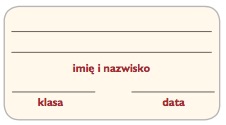 1 Podkreśl linią falistą nazwy elementów roweru umożliwiających bezpieczne poruszanie się tym pojazdem po drogach.2 Zamaluj kratki przy nazwach przedmiotów, bez których rowerzysta nie powinien wyruszać w trasę.kaskmaskotkaochraniacze na łokciemapapompkabluza dresowazegarekokulary przeciwsłoneczneksiążkakamizelka odblaskowaprzednie światło, błotnik, kolorowe wstążki, dzwonek, odblask, bagażnik, koszyk, hamulec, opona